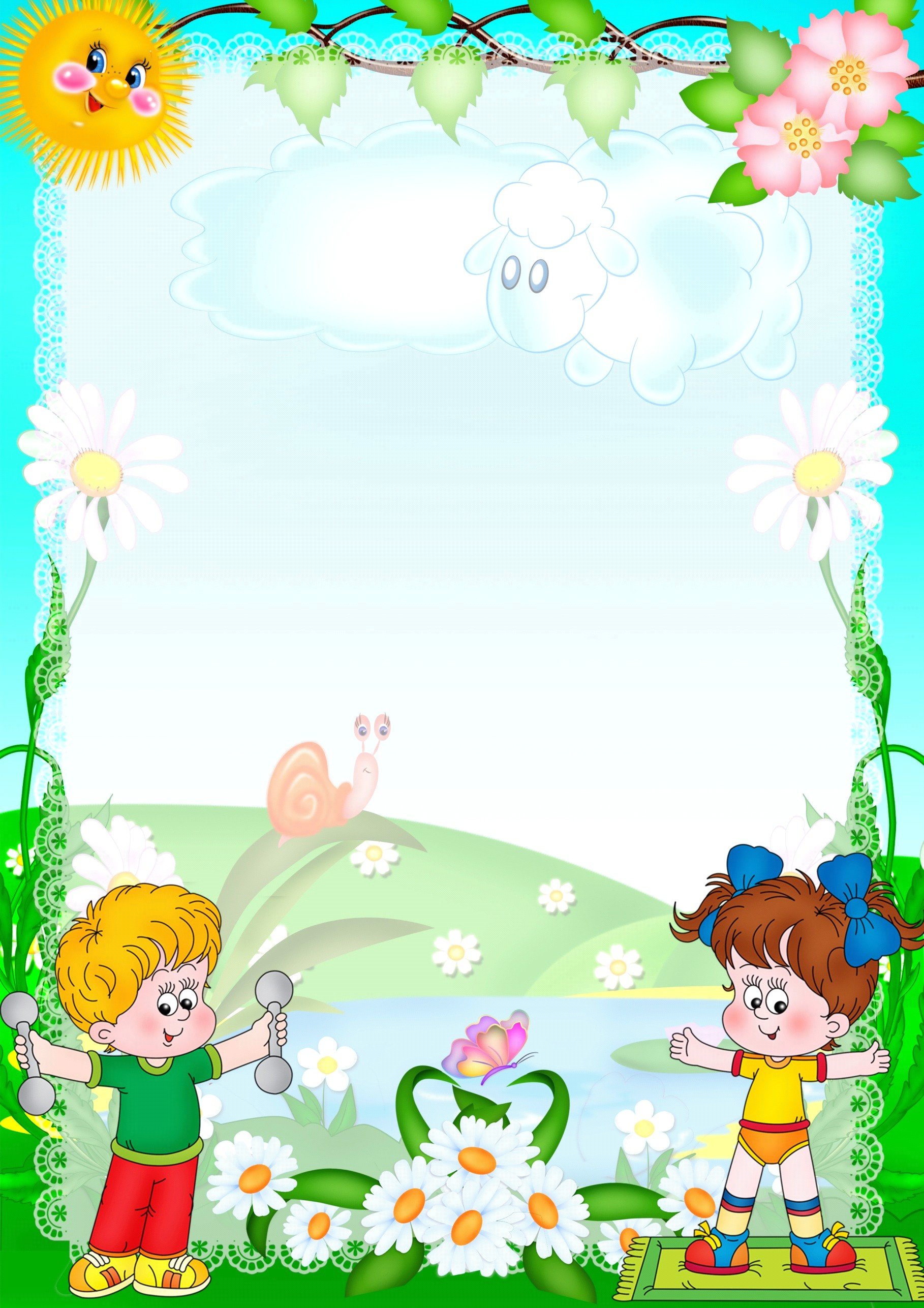 Расписание занятий в средней группе «Теремок» на 2019-2020 уч. год                                                                                Понедельник9.00-9.20 Ознакомление с окружающим миром                     11.15-11.35  Физическая культура	             Вторник            9.00-9.20  Физическая культура            9.30-9.50  ФЭМП                                            Среда                                                                9.00-9.20 Развитие речи                                                 9.30-9.50 Музыкальное развитие                  Четверг               9.00-9.20 Рисование              11.15-11.35Физическая культура (улица)Пятница9.00-9.20 Аппликация./Лепка9.30-9.50     Музыкальное развитие